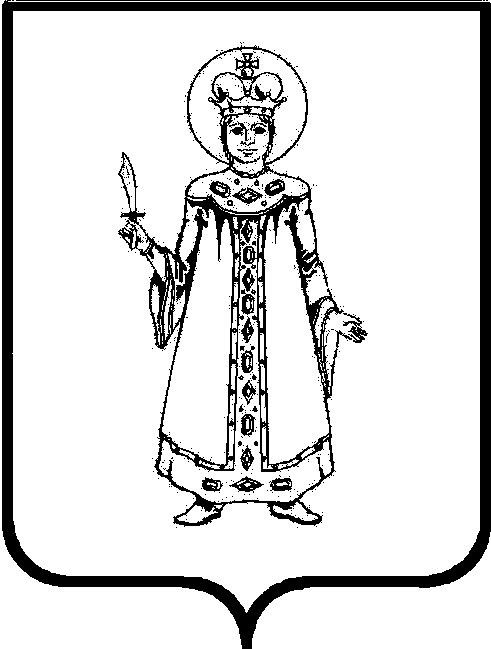 П О С Т А Н О В Л Е Н И ЕАДМИНИСТРАЦИИ СЛОБОДСКОГО СЕЛЬСКОГО ПОСЕЛЕНИЯ УГЛИЧСКОГО МУНИЦИПАЛЬНОГО РАЙОНАот  24.01.2018     № 5Об уровне благоустроенности жилых помещений в Слободском сельском поселении
	В целях постановки на учет граждан, нуждающихся в жилых помещениях, предоставления жилых помещений по договорам социального найма, снятия с учета граждан, нуждающихся в жилых помещениях, в соответствии с постановлением Главы Угличского муниципального района от 29.01.2008 №74 «Об уровне благоустроенности жилых помещений в Угличском муниципальном районе» и Уставом Слободского сельского поселения АДМИНИСТРАЦИЯ ПОСЕЛЕНИЯ ПОСТАНОВЛЯЕТ:1. Установить, что при осуществлении мер, предусмотренных статьями 86 - 89 Жилищного кодекса Российской Федерации, а также при постановке и снятии с учета по предоставлению жилого помещения уровень благоустроенности жилого помещения по сельским населенным пунктам Слободского сельского поселения определяется степенью благоустройства применительно к условиям данного населенного пункта.2. Контроль за исполнением настоящего постановления возложить на заместителя Главы Администрации по финансовым вопросам и инфраструктуре Соколова Алексея Владимировича.       3. Настоящее постановление вступает в силу с момента обнародования (опубликования) согласно ст. 38 Устава Слободского сельского поселения.Глава поселения                                                                  Н.П. Смирнова